Ações e posturas (no escritório)Este suporte deve ser construído localmente. Para isso, existem 3 possibilidades à sua disposição: existe uma formação local (ou da divisão) que cumpre estes objetivos. Neste caso, pode ser utilizada em vez deste módulo.ou um filme «Ações e posturas» disponível, e responde a estes objetivos. Neste caso, pode ser utilizada em vez deste módulo se for completado com um briefing.se nenhuma formação ou filme estiver disponível, é necessário construir a sua própria formação seguindo a sugestão aqui em baixo.Este documento contém sugestões de conteúdos e atividades pedagógicas que permitem atingir os objetivos deste módulo. Todo o conteúdo incluído nesta sugestão está disponível no documento ressources.ppt associados a este guia.Duração prevista: 1h40Recomendações de modalidades pedagógicas:Depois de uma introdução aos riscos «Ações e Posturas» e das suas consequências no corpo humano (em particular no dorso-lombar), os participantes são convidados a praticar algumas ações elementares que permitem evitar os perigos.Módulos pré-requisitos da sequênciaE-learning sobre a regra de ouro nº 3Preparação da sequênciaAntes do início do módulo, recomendamos que:se assegure de que a formação prática no final deste módulo está pronta. (exercícios definidos, cargas fictícias disponíveis).Sugestão de desenvolvimento da sequênciaLegenda das instruções para o formador:Comentários para o formadorElementos-chave de conteúdoTipo de atividade«Questão a colocar» / enunciado de instruçãoObjetivos:No fim da sequência, os participantes:  Conhecem os principais riscos associados à manipulação ocasional de cargas (escritórios, prateleiras em estações de serviço)Conhecem as regras básicas de manipulação de cargas.São capazes de identificar uma situação de manipulação de carga que precisa da utilização de equipamento específico e de ser utilizado se for necessário.Elementos ChaveSuporte/atividadesOs riscos «ações e posturas» são essencialmente riscos músculo-esqueléticos (cansaço dorso-lombar, a longo prazo).Powerpoint de introdução (se necessário)Para se proteger destes riscos, é preciso adotar uma postura apropriada à atividade em curso.Powerpoint de introdução (se necessário)Objetivos da formação local:No final da formação, os estagiários: Conhecem os riscos dorso-lombar e a sua prevenção, Sabem aplicar as técnicas de ações e posturas de trabalho adaptadas para diminuir a frequência dos acidentes, atenuar o cansaço e melhorar a competência profissional.Sabem identificar uma situação de manipulação de carga que necessita de equipamento específico, e sabem utilizá-lo caso necessário.Formação localFase / TimingFormadorSugestão de conteúdo do módulo1.Receção5’	5’Receção e objetivosReceção dos participantes e apresentação dos objetivos deste módulo.Especifique que esta primeira parte teórica será seguida de oficinas práticas.«Comecemos por uma recapitulação. Todos conhecem a regra de ouro nº3 «Ações/posturas/ferramentas», porque seguiram o E-learning. Neste módulo, iremos um pouco mais longe em relação a ações e posturas.»No fim deste módulo:conhecerá os principais riscos associados à manipulação ocasional de cargas (escritórios, prateleiras em estações de serviço),conhecerá as regras básicas da manipulação de cargas,será capaz de identificar uma situação de manipulação de carga que exige a utilização de equipamento específico e de o utilizar se for o caso.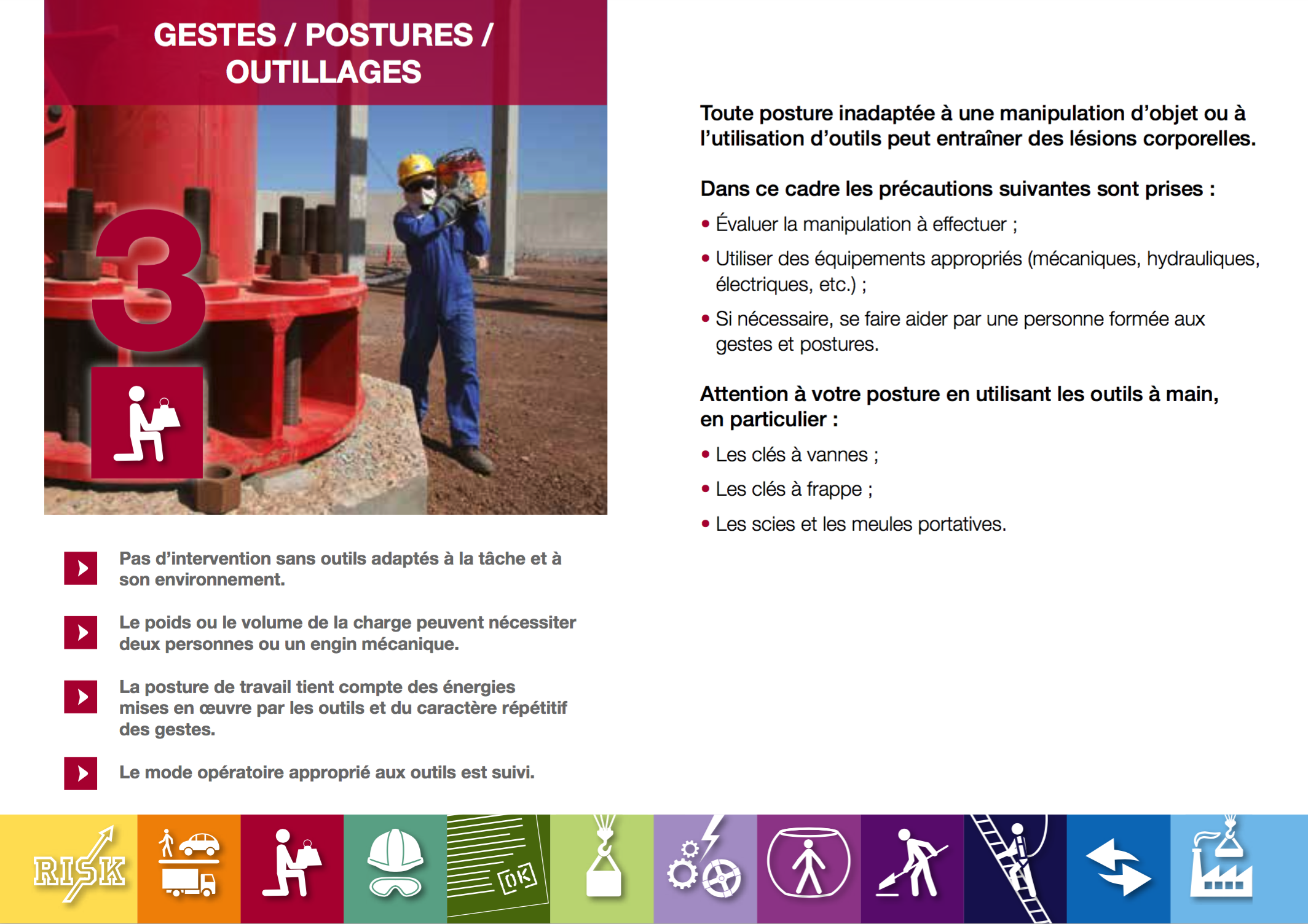 2.Ações e posturas: Proteja as suas costas.5’	10’Os riscos Ações e posturasAtravés dos elementos de conteúdo em anexo, criar um ou dois diapositivos para explicar os riscos dorso-lombares.Pedir para ler o conteúdo dos diapositivos e assegurar-se de que está claro para todos.Diapositivo de recurso 3 e 4: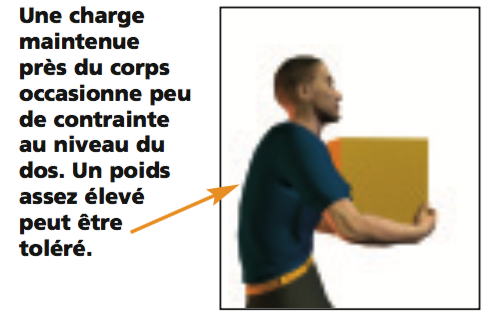 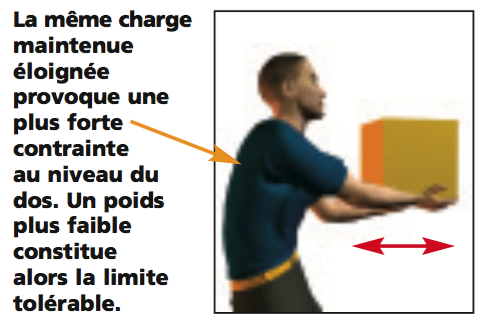 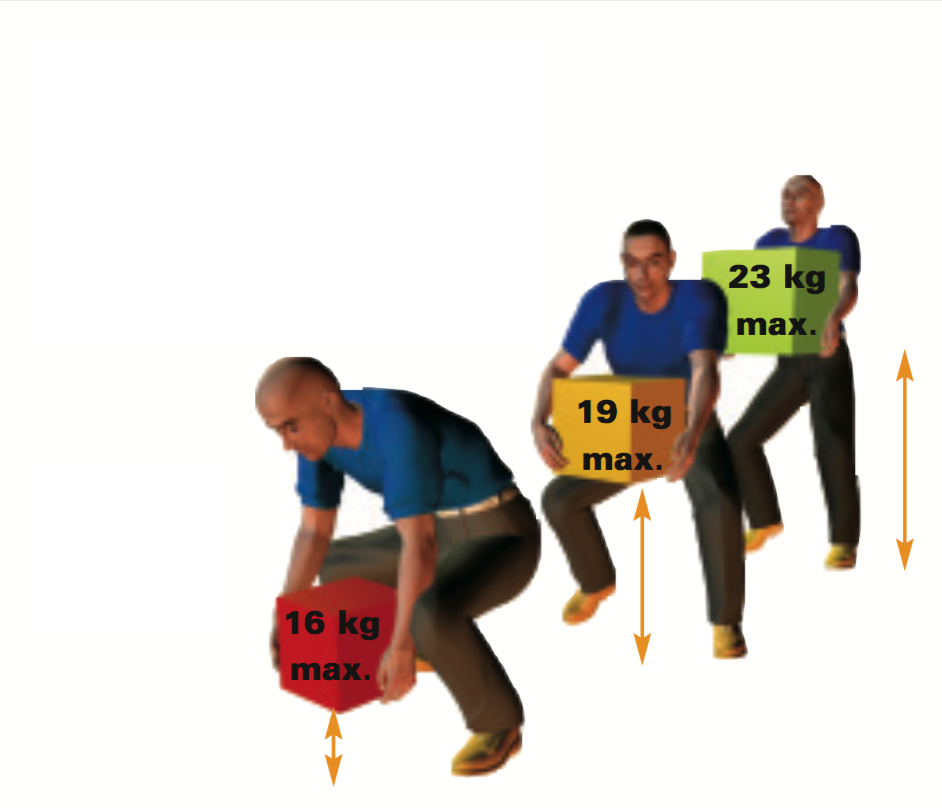 3. Exercícios ações e posturas10’	20’ExercícioUtilize os desenhos para criar um exercício no qual os participantes devem identificar as boas/más posturas.Projetar o diapositivo e perguntar «Para cada situação, digam se a postura é ou não correta e porquê?»No final, ilustre com outros exemplos ou situações concretas do ambiente dos participantes.Recolher um objeto pesado do chão ou amortizar uma queda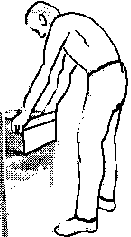 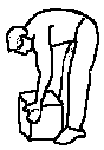 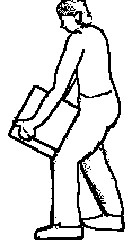 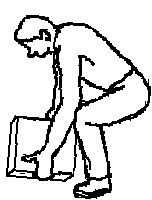 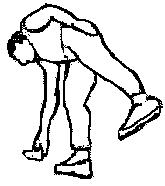 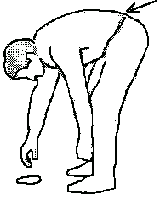 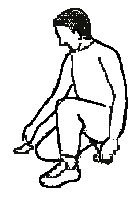 4. A posição no local de trabalho5’ -> 25’A posição no local de trabalho informático«Falemos agora da vossa posição no posto de trabalho.Apresente o diapositivo sobre a posição ideal no escritório.«Uma má posição prolongada em frente a um ecrã pode ser nefasta para as suas costas, mas não só (olhos, pulsos, ombros, etc.)»Entre estas recomendações, quais são aquelas:que punha já em práticaque acha difíceis de pôr em prática?Para uma posição ideal no escritório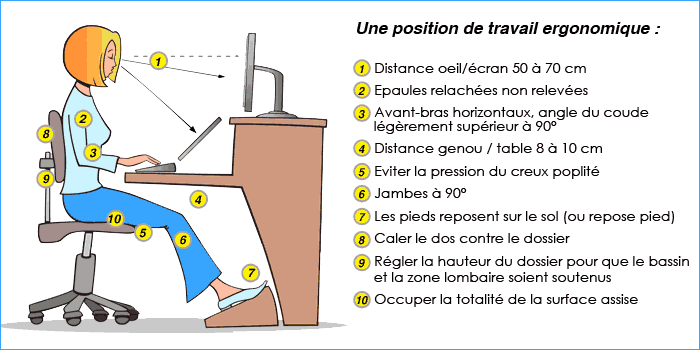 5. Pôr em prática1h15 -> 1h40Exercícios práticos (a organizar pelo sítio)Para pôr em prática os elementos vistos anteriormente, organizar um momento prático para manipular as cargas fictícias a cada um dos participantes.Realizar simulações pelos participantes. Os que observam dão a sua opinião sobre o que está bem e o que devia ser melhorado.Verificar se as instruções propostas ao longo deste módulo são seguidas.Em conclusão: Relembrar que os riscos músculo-esqueléticos não são inofensivos, que podem conduzir a lesões graves e prejudiciais a longo prazo.